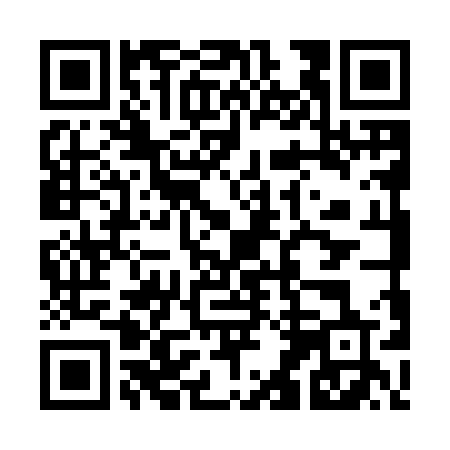 Ramadan times for Andalgala, ArgentinaMon 11 Mar 2024 - Wed 10 Apr 2024High Latitude Method: NonePrayer Calculation Method: Muslim World LeagueAsar Calculation Method: ShafiPrayer times provided by https://www.salahtimes.comDateDayFajrSuhurSunriseDhuhrAsrIftarMaghribIsha11Mon6:066:067:241:355:047:467:468:5912Tue6:066:067:251:355:047:447:448:5813Wed6:076:077:251:355:037:437:438:5714Thu6:086:087:261:345:037:427:428:5615Fri6:086:087:261:345:027:417:418:5516Sat6:096:097:271:345:027:407:408:5417Sun6:096:097:271:335:017:397:398:5218Mon6:106:107:281:335:007:387:388:5119Tue6:116:117:291:335:007:377:378:5020Wed6:116:117:291:334:597:367:368:4921Thu6:126:127:301:324:597:347:348:4822Fri6:126:127:301:324:587:337:338:4623Sat6:136:137:311:324:577:327:328:4524Sun6:146:147:311:314:577:317:318:4425Mon6:146:147:321:314:567:307:308:4326Tue6:156:157:321:314:557:297:298:4227Wed6:156:157:331:304:557:287:288:4128Thu6:166:167:331:304:547:277:278:4029Fri6:166:167:341:304:537:257:258:3830Sat6:176:177:341:304:537:247:248:3731Sun6:176:177:351:294:527:237:238:361Mon6:186:187:351:294:517:227:228:352Tue6:186:187:361:294:507:217:218:343Wed6:196:197:361:284:507:207:208:334Thu6:196:197:371:284:497:197:198:325Fri6:206:207:371:284:487:187:188:316Sat6:206:207:381:274:487:177:178:307Sun6:216:217:381:274:477:167:168:298Mon6:216:217:391:274:467:157:158:289Tue6:226:227:391:274:457:137:138:2710Wed6:226:227:401:264:457:127:128:26